فرم ثبت اطلاعات داوطلبان 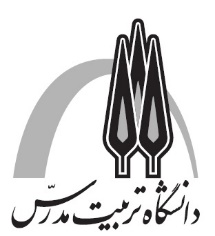 آزمون نیمه متمرکز دوره های دکتری دانشگاه تربیت مدرس الف) مشخصات فردی: توجه: کلیه موارد ذکر شده در بندهای (ب) و (ج) مندرج در این فرم با ارائه مدرک معتبر قابل ارزیابی و امتیازدهی می باشد. بدیهی است داوطلب باید ضمن بارگذاری مدارک در سامانه ثبت نام در مرحله دوم آزمون، اصل مدرک را نیز در روز انجام مصاحبه علمی در دسترس داشته باشد تا در صورت درخواست مدیر گروه برای ایشان ایمیل شود.ب) سوابق پژوهشی: * مقالات چاپ شده در مجلات علمی معتبر داخلی و خارجی و یا کنفرانس ها و سمینارها و همایش های داخلی و خارجی* اختراع ثبت شده مرتبط با رشته مورد تقاضا مورد تایید سازمان پژوهش های علمی و صنعتی ایران* سوابق جشنواره های علمی معتبر*سوابق ترجمه کتب * پایان نامه مقاطع تحصیلی قبل- پایان نامه دوره کارشناسی-پایان نامه دوره کارشناسی ارشد*سوابق طرح ها/ پروژه های تحقیقاتی اتمام یافته دارای گواهی*سوابق تالیف مدخل در دانشنامه یا فرهنگ های توصیفی (مختص داوطلبان دانشکده هنر و معماری)*سوابق مشارکت در تدوین یا تنقیح قوانین و مقررات (مختص داوطلبان دانشکده حقوق)*سوابق تاثیرگذاری بر آراء قضایی با ارائه مستندات از مراجع مربوط (مختص داوطلبان دانشکده حقوق)*سایر مدارک و سوابق برجسته علمیج) سوابق آموزشی:رتبه اول  دوم   سوم  دوره کارشناسی  رتبه اول دوره کارشناسی ارشد رتبه اول   دوم    سوم  آزمون ورودی تحصیلات تکمیلی دوره های کارشناسی ارشد ناپیوسته داخل دارای گواهی نمونه کشوری مرتبط با رشته مورد تقاضا *سوابق برگزیدگان المپیادهای علمی دانشجویی معتبر:*سوابق کسب مدال در المپیادهای کشوری و جهانی علمی دانش آموزی:*سوابق برگزیدگان مسابقات دادگاه های مجازی در سطح ملی و بین المللی (مختص دانشکده حقوق)* مدرک زبانلطفا به سوالات زیر به طورمختصر و روشن پاسخ دهید.1-نام نرم افزارهای تخصصی کامپیوتری (مانند: LISREL,MATLABو....) که به آن تسلط دارید را ذکر نمایید.2- هزینه زندگی شما در دوره تحصیل چگونه تامین خواهد شد؟3-آیا بورس تحصیلی دریافت کرده اید؟ از نظر سازمان مربوطه ضوابط کار در طی تحصیل شما چگونه است؟4- درصورت نیاز میزان همکاری شما در دانشکده در زمینه هایی مانند حل تمرین دروس, تهیه دستورکار آزمایشگاهی آموزشی, همکاری اجرایی در آزمایشگاه های آموزشی یا پژوهشی و ... به چه میزان خواهد بود؟5-چه ویژگیهایی (علمی/عمومی/اخلاقی) درخود می بینید که در این پرسشنامه سوال نشده است و فکر می کنید می تواند در انتخاب شما تاثیر داشته باشد؟6- حداقل 3 مورد از موضوعات مورد علاقه خود برای ادامه تحصیل در مقطع دکتری را به ترتیب اولویت بنویسید: (ضروی است دقیقا منطبق بر جدول زمینه تحقیقاتی اعضای هیات علمی این دانشگاه که لینک آن در بخش آموزش (گزیده اخبار) وبگاه دانشگاه (www.modares.ac.ir) قرار دارد, انتخاب شود. یادآور می شود در هر حال زمينه تحقيقاتي (رساله دكتري) پذيرفته‏شدگان با توافق استاد راهنما، گروه آموزشی و دانشگاه پس از پذیرش و ثبت نام آنان تعيين خواهد شد و انتخاب زمینه تحقیقاتی توسط داوطلبان حقی برای آنان ایجاد نمی کند(. 7-با چاپ چند مقاله علمی در طول دوره دکتری کارخود را مطلوب ارزیابی می کنید؟مقاله کنفرانس بین المللی                 مقاله مجله ISI  یا علمی  پژوهشی  *  پذیرش دانشجویان دکتری به صورت تمام وقت الزامی است و داوطلب با تکمیل و امضای این فرم در صورت قبولی و پذیرش در دانشگاه متعهد به حضور تمام وقت میشود.نام و نام خانوادگی:                                                      تاریخ:                                                      امضاءوضعیت نظام وظیفه:نام ونام خانوادگی:وضعیت تاهل:شماره پرونده:(مربوط به ثبت نام الکترونیکی در سامانه جامع دانشگاهی (گلستان) دانشگاهوضعیت اشتغال:سال تولد: Email:تلفن  تماس:نشانی پستی:نشانی پستی:نام نویسندگان(نویسنده مسئول مقاله را با علامت* مشخص فرمایید)عنوان مجله ، سال انتشار،دوره / شماره ،صفحاتعنوان مقالهوضعیت چاپعناوین مقالاتچاپ شدهعلمی پژوهشی (داخلی, خارجی) مستخرج از پایان نامه دوره کارشناسی ارشد یا مرتبط با رشته مورد تقاضاچاپ شدهعلمی پژوهشی (داخلی, خارجی) مستخرج از پایان نامه دوره کارشناسی ارشد یا مرتبط با رشته مورد تقاضاپذیرفته شدهعلمی پژوهشی (داخلی, خارجی) مستخرج از پایان نامه دوره کارشناسی ارشد یا مرتبط با رشته مورد تقاضاپذیرفته شدهعلمی پژوهشی (داخلی, خارجی) مستخرج از پایان نامه دوره کارشناسی ارشد یا مرتبط با رشته مورد تقاضاچاپ شدهعلمی ترویجی مرتبط با پایان نامه دوره کارشناسی ارشدچاپ شدهعلمی ترویجی مرتبط با پایان نامه دوره کارشناسی ارشدچاپ شدهکنفرانس های معتبر
(داخلی, خارجی) ) مستخرج از پایان نامه دوره کارشناسی ارشد یا مرتبط با رشته مورد تقاضاچاپ شدهکنفرانس های معتبر
(داخلی, خارجی) ) مستخرج از پایان نامه دوره کارشناسی ارشد یا مرتبط با رشته مورد تقاضاتاریخ ثبتمحل ثبتنام اختراعردیف12تاریخ برگزارینهاد برگزارکنندهعنوان جشنوارهردیف12نام نویسندگان به ترتیب ذکر شده روی جلدسال انتشارتعداد صفحاتعنوان کتابنمرهامتیازامتیازامتیازامتیازنام استاد راهنماعنوان پروژه یا پایان نامهنمرهعالیبسیارخوبخوبقابل قبولنام استاد راهنماعنوان پروژه یا پایان نامهنمرهامتیازامتیازامتیازامتیازنام استاد راهنماعنوان پروژه یا پایان نامهنمرهعالیبسیارخوبخوبقابل قبولنام استاد راهنماعنوان پروژه یا پایان نامهتاریخ صدورنهاد صادرکنندهعنوان طرح / پروژهردیف12سال انتشارنام دانشنامه یا فرهنگ های توصیفینام مدخلردیف12تاریخمرجع تایید کنندهعنوان قانون/ مقرراتردیف12تاریخ مرجع تایید کنندهشرح موضوعردیف12تاریخ صدورنهاد صادرکنندهعنوان مدرک / سابقهردیف12سال خاتمهسال شروعمعدل کلمحل اخذ مدرک تحصیلیعنوان رشته -گرایشمقطع تحصیلیدیپلمکاردانی کارشناسی مدرک دوم کارشناسی مرتبط با رشته تخصصیکارشناسی ارشدمدرک دوم کارشناسی ارشد  مرتبط با رشته تخصصیسال برگزیده شدنرتبهنام المپیادردیف12سال برگزیده شدنرتبهنام المپیادردیف12سال برگزیده شدنرتبهنام مسابقهردیف12توضیحاتسال آزموننمره اخذ شدهنام آزمونردیفموضوع تخصصیاستاد123